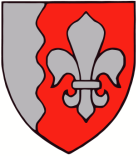 JÕELÄHTME VALLAVALITSUS	Päästeamet                                                                                                  12.09.2022 nr 6-4/5586Neeme küla Metsamarja põik 10 maaüksuse detailplaneeringTeatame teile, et Neeme küla Metsamarja põik 10 maaüksuse detailplaneeringu avalik väljapanek toimub 26.09. – 25.10.2022 ning avalik arutelu toimub 02.11.2022 kell 15.00. Neeme küla Metsamarja põik 10 maaüksuse detailplaneeringu koostamine algatati Jõelähtme Vallavolikogu 19.08.2021 otsusega nr 521. Planeeringuala, mis hõlmab Neeme küla Metsamarja põik 10 maaüksuse (katastritunnusega 24501:001:2249; sihtotstarbega maatulundusmaa 100%; suurusega 5186 m²) paikneb Neeme küla keskosas. Maaüksusele juurdepääs on tagatud munitsipaalomandis olevalt Metsamarja põik teelt, Metsamarja põik T3, T4 ja T6 teelõikude kaudu. Detailplaneeringu koostamise eesmärgiks on muuta maaüksuse sihtotstarvet maatulundusmaast elamumaaks ja määrata ehitusõigus ühe üksikelamu ja kahe abihoone rajamiseks, ehitisealuse pinnaga kokku 350 m2. Käesolev detailplaneeringu lahendus sisaldab kehtiva üldplaneeringu muutmise ettepanekut üldplaneeringukohase maakasutuse juhtotstarbe ja krundi suuruse osas. Detailplaneeringu materjalidega saab tutvuda Jõelähtme valla kodulehel (joelahtme.kovtp.ee) ning kaardirakenduses EVALD (http://service.eomap.ee/joelahtmevald/).Arvamused ning ettepanekud saata e-posti aadressile kantselei@joelahtme.ee või paberkandjal Jõelähtme Vallavalitsusele aadressil Postijaama tee 7, Jõelähtme küla, 74202, Jõelähtme vald.Arutelul osalemiseks palume registreerida end hiljemalt 31.10.2022 e-posti aadressil kantselei@joelahtme.ee.Lugupidamisega(allkirjastatud digitaalselt)Andrus UmbojavallavanemGerli Kelkgerli@joelahtme.ee 